Раскрытие информации по теплоснабжению 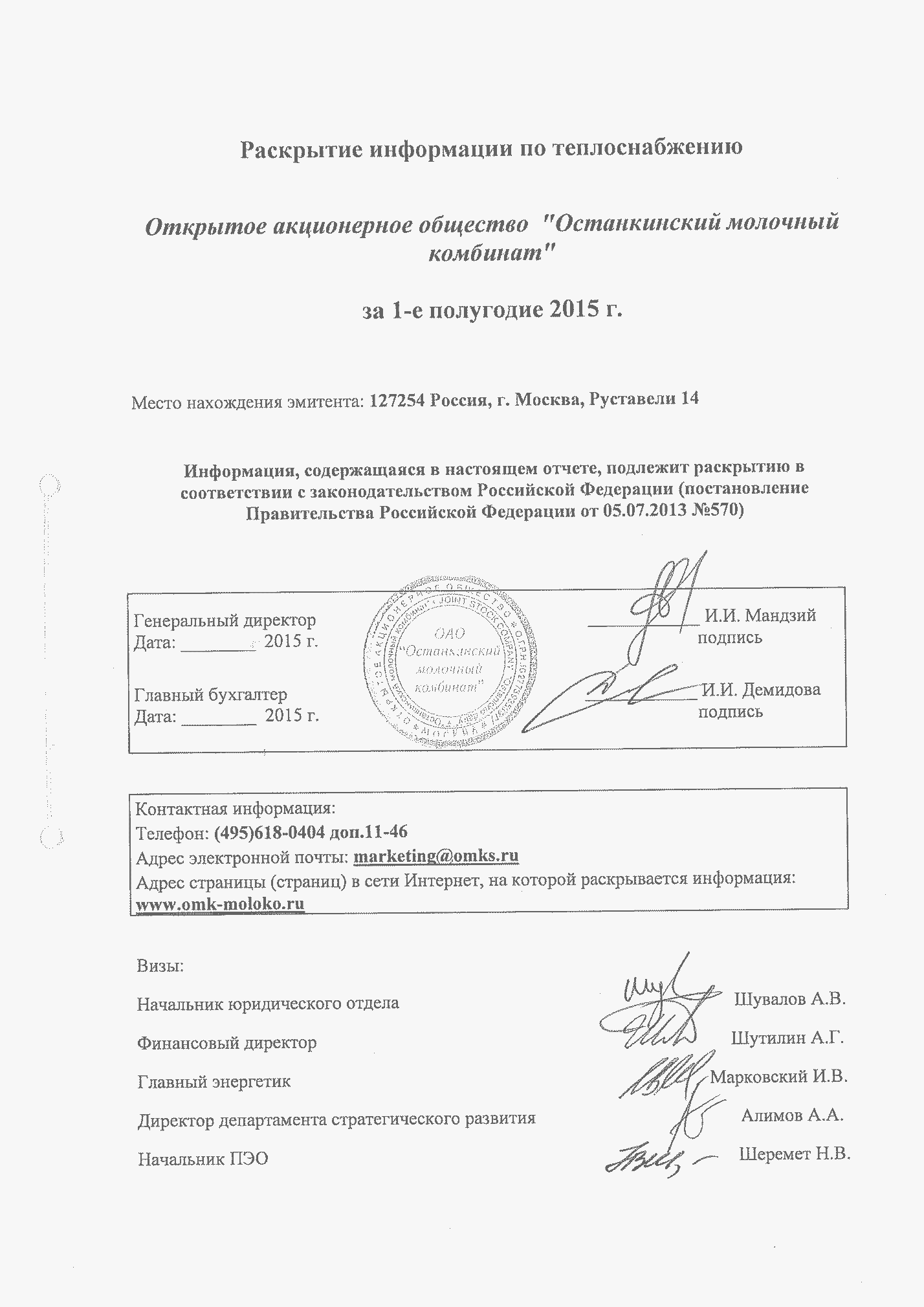 Открытое акционерное общество  "Останкинский молочный комбинат"за 1-е полугодие 2015 г.Место нахождения эмитента: 127254 Россия, г. Москва, Руставели 14Информация, содержащаяся в настоящем отчете, подлежит раскрытию в соответствии с законодательством Российской Федерации (постановление Правительства Российской Федерации от 05.07.2013 №570)Визы:Начальник юридического отдела                                                                        Шувалов А.В.Финансовый директор                                                                                         Шутилин А.Г.Главный энергетик                                                                                          Марковский И.В.Директор департамента стратегического развития                                            Алимов А.А.Начальник ПЭО                                                                                                     Шеремет Н.В.Раскрытие информации по теплоснабжению ОАО «Останкинский молочный комбинат»а) о регулируемой организацииПолное наименование: Открытое акционерное общество «Останкинский молочный комбинат»Генеральный директор Мандзий Игорь Иванович Юридический адрес:  127254, г. Москва, ул. Руставели, д.14Дата государственной регистрации: 25 декабря 1992 года, основной государственный регистрационный номер № 1027739359977. Орган регистрации: зарегистрировано Московской регистрационной палатой 25.12.1992г. за № 012.459, Свидетельство о регистрации юридического лица серия ГА № 001234 от 15.07.1998г., внесена запись в Единый государственный реестр юридических лиц 11.10.2002 г., Свидетельство выдано Межрайонной инспекцией МНС России №39 по г. Москве серия 77№ 005400545Дочерних и зависимых обществ организация не имеет.Почтовый адрес, адрес фактического местонахождения органов управления регулируемой организации, контактные телефоны, а также (при наличии) официальный сайт в сети "Интернет" и адрес электронной почты:127254 Россия, Москва, Руставели 14, адрес фактического месторасположения соответствует почтовомуТелефон: +7 (495) 789-44-33Факс: +7 (495) 618-12-21Адрес электронной почты: www.omk-moloko.ruрежим работы регулируемой организации, в том числе абонентских отделов, сбытовых подразделений и диспетчерских служб:с 9-00 до 18-00, суббота и воскресенье выходныеРегулируемый вид деятельности: сфера теплоснабженияб) о ценах (тарифах) на регулируемые товары (услуги);постановление РЭК Москвы от 9 декабря 2014г. №413-тэтарифы на тепловую энергию (мощность), поставляемую потребителям ОАО Останкинский молочный комбинат» для потребителей в случае отсутствия дифференциации тарифов по схеме подключения на 2015г.в) об источнике официального опубликования решения.Сайт РЭК г. Москвы www.rec.mos.ruг) Информация об основных показателях финансово-хозяйственной деятельности регулируемой организации, включая структуру основных производственных затрат (в части регулируемых видов деятельности), содержит сведения:1о выручке от регулируемого вида деятельности (тыс. рублей) с разбивкой по видам деятельности (форма №2):    3 161 тыс. руб.о себестоимости производимых товаров (оказываемых услуг) по регулируемому виду деятельности (тыс. рублей) (форма №2), включая:    2 360 тыс. руб.расходы на покупаемую тепловую энергию (мощность), теплоноситель:     НЕТрасходы на топливо с указанием по каждому виду топлива стоимости (за единицу объема), объема и способа его приобретения, стоимости его доставки без НДС:
расходы на покупаемую электрическую энергию (мощность), используемую в технологическом процессе (с указанием средневзвешенной стоимости 1 кВт·ч), и объем приобретения электрической энергии;Электроэнергия (тыс. руб. без НДС)расходы на приобретение холодной воды, используемой в технологическом процессе; расходы на химические реагенты, используемые в технологическом процессе:  НЕТрасходы на оплату труда и отчисления на социальные нужды основного производственного персонала; ФОТ - 2 666,97 тыс. руб.Отчисления - 810,76 тыс. руб.Расходы на оплату труда и отчисления на социальные нужды цехового персонала: ФОТ - 1 506,00 тыс. руб.Отчисления - 457,82 тыс. руб.

Расходы на оплату труда и отчисления на социальные нужды административно-управленческого персонала: ФОТ - 3 397,29 тыс. руб.Отчисления - 1 032,77 тыс. руб.

Расходы на амортизацию основных производственных средств -  1 384,90 тыс. руб.
расходы на аренду имущества, используемого для осуществления регулируемого вида деятельности: НЕТТекущий и капитальный ремонт - 14 030,34 тыс. руб.

о валовой прибыли (убытках) от реализации товаров и оказания услуг по регулируемому виду деятельности (тыс. рублей) (форма №2) - 801 тыс. руб.д) об основных потребительских характеристиках регулируемых товаров и услуг регулируемой организации:вода и отборный пар давлением от 2,5 до 7,0 кг/см2е) об инвестиционных программах регулируемой организации и отчетах об их реализации: информация отсутствуетж) о наличии (отсутствии) технической возможности подключения (технологического присоединения) к системе теплоснабжения, а также о регистрации и ходе реализации заявок на подключение (технологическое присоединение) к системе теплоснабжения:технические возможности подключения: нетз) об условиях, на которых осуществляется поставка регулируемых товаров (оказание регулируемых услуг), и (или) об условиях договоров о подключении (технологическое присоединение) к системе теплоснабжения: согласно  договоруи) о порядке выполнения технологических, технических и других мероприятий, связанных с подключением (технологическим присоединением) к системе теплоснабжения: согласно техническим условиямк) о способах приобретения, стоимости и объемах товаров, необходимых для производства регулируемых товаров и (или) оказания регулируемых услуг регулируемой организацией: тендерная системак) о предложении регулируемой организации об установлении цен (тарифов) в сфере теплоснабжения.Информация о ценах (тарифах) на регулируемые товары (услуги) содержит сведения:1а) об утвержденных тарифах на тепловую энергию (мощность)б) об утвержденных тарифах на теплоноситель, поставляемый теплоснабжающими организациями потребителям, другим теплоснабжающим организациям: нетв) об утвержденных тарифах на услуги по передаче тепловой энергии, теплоносителя: нетг) об утвержденной плате за услуги по поддержанию резервной тепловой мощности при отсутствии потребления тепловой энергии: нетд) об утвержденной плате за подключение (технологическое присоединение) к системе теплоснабжения: нетВ отношении каждой из групп сведений указывается информация:а) о наименовании органа регулирования, принявшего решение об установлении цен (тарифов): Региональная энергетическая комиссия г. Москвы (РЭК Москвы)б) о реквизитах (дата и номер) такого решения: Постановление РЭК Москвы от 9 декабря 2014г. №413-тэИнформация об технических характеристиках тепло-силового участка: 2- протяженность магистральных сетей (в однотрубном исчислении) (километров): 0,95 км - протяженность разводящих сетей (в однотрубном исчислении) (километров): 9,28 км - количество теплоэлектростанций с указанием их установленной электрической и тепловой мощности (штук): нет-  количество тепловых станций с указанием их установленной тепловой мощности (штук): нет-  количество котельных с указанием их установленной тепловой мощности (штук): одна мощностью  32,5 Гкал/час-  количество центральных тепловых пунктов (штук): нет- об установленной тепловой мощности объектов основных фондов, используемых для осуществления регулируемых видов деятельности, в том числе по каждому источнику тепловой энергии (Гкал/ч): Марковский, КудряшовКотел ДКВР 20/13 №8474 – 12,02Котел ДКВР 10/13 №6013 – 8,76Котел ДКВР 2013/13 №5202 – 11,72- о тепловой нагрузке по договорам, заключенным в рамках осуществления регулируемых видов деятельности (Гкал/ч) - 1,57- об объеме вырабатываемой регулируемой организацией тепловой энергии в рамках осуществления регулируемых видов деятельности (тыс. Гкал): 32,82- об объеме приобретаемой регулируемой организацией тепловой энергии в рамках осуществления регулируемых видов деятельности (тыс. Гкал): нет-  об объеме тепловой энергии, отпускаемой потребителям, по договорам, заключенным в рамках осуществления регулируемых видов деятельности, в том числе определенном по приборам учета и расчетным путем (нормативам потребления коммунальных услуг) (тыс. Гкал): 2,32- о нормативах технологических потерь при передаче тепловой энергии, теплоносителя по тепловым сетям, утвержденных уполномоченным органом (Ккал/ч.мес): 4%- о фактическом объеме потерь при передаче тепловой энергии (тыс. Гкал): 0,385- о среднесписочной численности основного производственного персонала (человек): 14 человек- о среднесписочной численности административно-управленческого персонала (человек): 14 человек- об удельном расходе условного топлива на единицу тепловой энергии, отпускаемой в тепловую сеть, с разбивкой по источникам тепловой энергии, используемым для осуществления регулируемых видов деятельности (кг у.т./Гкал):ДКВР 20/13 №5202 ст.№5 – 154,0ДКВР 10/13 №6013 ст.№4 - 155,6ДКВР 20/13 «8474 ст.№3 – 157,6Информация об основных потребительских характеристиках регулируемых товаров и услуг регулируемой организации содержит сведения:2а) о количестве аварий на тепловых сетях (единиц на километр): нетб) о количестве аварий на источниках тепловой энергии (единиц на источник): нетИнформация об инвестиционных программах регулируемой организации содержит сведения: отсутствует1Информация о способах приобретения, стоимости и объемах товаров, необходимых для производства регулируемых товаров и (или) оказания регулируемых услуг регулируемых организаций, содержит сведения о правовых актах, регламентирующих правила закупки (положение о закупках) в регулируемой организации, о месте размещения положения о закупках регулируемой организации, а также сведения о планировании закупочных процедур и результатах их проведения: тендерная система1Информация о предложении регулируемой организации об установлении цен (тарифов) в сфере теплоснабжения на очередной расчетный период регулирования содержит копию инвестиционной программы, утвержденной в установленном законодательством Российской Федерации порядке (проекта инвестиционной программы), а также сведения:1а) о предлагаемом методе регулирования: метод индексации б) о расчетной величине цен (тарифов): 2016 - 2 261,10руб./Гкал2017 - 2 467,48руб./Гкал2017 - 2 586,56руб./Гкалв) о сроке действия цен (тарифов); по 31.12.2015г) о долгосрочных параметрах регулирования (в случае если их установление предусмотрено выбранным методом регулирования): нетд) о необходимой валовой выручке на соответствующий период, в том числе с разбивкой по годам: 2016 - 136 310 тыс. руб.2017 - 148 751 тыс. руб.2018 - 155 930 тыс. руб.е) о годовом объеме полезного отпуска тепловой энергии (теплоносителя):2016 – 60 284,70 Гкал2017 – 60 284,70 Гкал2018 – 60 284,70 ГкалГенеральный директорДата: ________  2015 г.____________ И.И. Мандзий
	подписьГлавный бухгалтерДата: ________  2015 г.____________ И.И. Демидова
	подписьКонтактная информация: Телефон: (495)618-0404 доп.11-46  Адрес электронной почты: marketing@omks.ruАдрес страницы (страниц) в сети Интернет, на которой раскрывается информация: www.omk-moloko.ruВид тарифаГодВодаПарОдноставочный тариф руб./ГкалС 01.01.2015 по 30.06.20151 363,321 363,32Одноставочный тариф руб./ГкалС 01.07.2015 по 31.12.20151 451,741 451,74Наименование показателяНаименование показателяНаименование показателяЕдиница измерения20152015201520152015Наименование показателяНаименование показателяНаименование показателяЕдиница измеренияянварьфевральмартАпрельМайиюньОбъем топливаОбъем топливаГаз лимитныйтыс.м3921817850714517466Объем топливаОбъем топлива4 группа: от 1 до 10 млн.м3 включительнотыс.м3921817850714517466Цена топлива без учёта транспортировки (перевозки)Цена топлива без учёта транспортировки (перевозки)Газ лимитныйруб./тыс.м34 199,304 199,814 205,994 210,624 241,494 274,43Тариф на ССУ (cнабженческо-сбытовые услуги)4 группа: от 1 до 10 млн.м3 включительноруб./тыс.м337,1537,1537,1537,1537,1537,15Цена (тариф) за транспортировку (перевозку) единицы топливаГаз лимитныйруб./тыс.м3730,43730,43730,43730,43730,43730,43Затраты на топливо с учётом транспортировкиЗатраты на топливо с учётом транспортировкиГаз лимитныйтыс.руб.457540584229355625902349Поставщик2015годОбъем, тыс.кВт.чЦена, руб./тыс.кВт.чЗатраты, тыс.руб.ОАО Мосэнергосбытянварь 95,30    3 264,87    311,14   ОАО Мосэнергосбытфевраль 90,30    3 341,46    301,73   ОАО Мосэнергосбытмарт 98,40    3 390,33    333,61   ОАО Мосэнергосбытапрель 98,40    3 404,37    334,99   ОАО Мосэнергосбытмай 101,60    3 404,48    345,89   ОАО Мосэнергосбытиюнь 93,40    3 432,74    320,62   Итого:577,40 1 947,99   МесяцПоставщикОбъем, тыс.куб.мТариф, руб./куб.мЗатраты,          тыс. руб.январьМосводосбыт 20,59    43,43    894,26   февральМосводосбыт 19,72    43,53    858,33   мартМосводосбыт 22,55    43,19    973,81   апрельМосводосбыт 20,18    43,39    875,53   майМосводосбыт 23,58    43,27    1 020,46   июньМосводосбыт 15,05    43,49    654,26   Итого         121,66 5 276,64   Вид тарифаГодВодаПарОдноставочный тариф руб/ГкалС 01.01.2015 по 30.06.20151 363,321 363,32Одноставочный тариф руб/ГкалС 01.07.2015 по 31.12.20151 451,741 451,74